Paid Job opportunities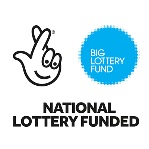 We have National Lottery funding to set up and run a support group for 1 year and the following facilitator roles are available:Senior CounsellorTo facilitate support group and undertake related administration tasks2 hours per week for group facilitation and 2 ½ hours  for related administrative dutiesCounsellorTo co facilitate support group 2 hours per weekAll therapists must hold a recognised and approved qualification, be a current member of the appropriate approved professional body related to their discipline and hold up-to-date insurance. They will take copies of all relevant certificates to keep on fileThey are personally responsible for their compliance with the rules of their professional body and must ensure that they comply with the requirements of their profession’s Code of Conduct and PracticeIt is also imperative that each therapist works with the specific requirements of each client under the strict guidelines of the complementary therapist coordinator Cheerful demeanour and ability to work as part of a teamMaintain awareness and compliance with policy, procedures, guidelines and values including client confidentiality.Experience
We ask that therapists are qualified,  confident and experienced in their discipline.Commitment
We are seeking someone who can commit to a regular shift To find out more, please come along to our Open Day Saturday 26th January, 12-2pmApply with CV and covering letter to contact@mumanurture.org Closing date for applications: 08/02/2019Interviews: Week commencing 18/02/2019Group Starts: Week commencing 04/03/18Essential DesiredRecognised counselling qualifications to at least level 4Senior counsellorcounsellorMinimum of 2 years’ experience post qualificationSenior counsellorCounsellorExperience with group facilitationSenior counsellorCounsellorKnowledge and experience in our field of work and working with this client groupSenior counsellorCounsellorGood understanding and experience of working with bereavement and lossCounsellorSupervision in place relevant to group facilitationSenior counsellorCounsellorHigh level of self-awareness and ability to recognise when own material needs exploration in personal therapySenior counsellorCounsellorOrganisational skillsSenior CounsellorComputer literateSenior CounsellorBelong to a recognised and relevant professional body and have up to date insuranceSenior CounsellorCounsellorCurrently working as a counsellorSenior CounsellorCounsellorReflective practitionerSenior Counsellor CounsellorTo be offering your services as a volunteer counsellor for Muma Nurture for a minimum of 2 hours per weekSenior CounsellorCounsellor